鑫润  绿水香堤7#地块项目新型冠状病毒肺炎预防及应急预案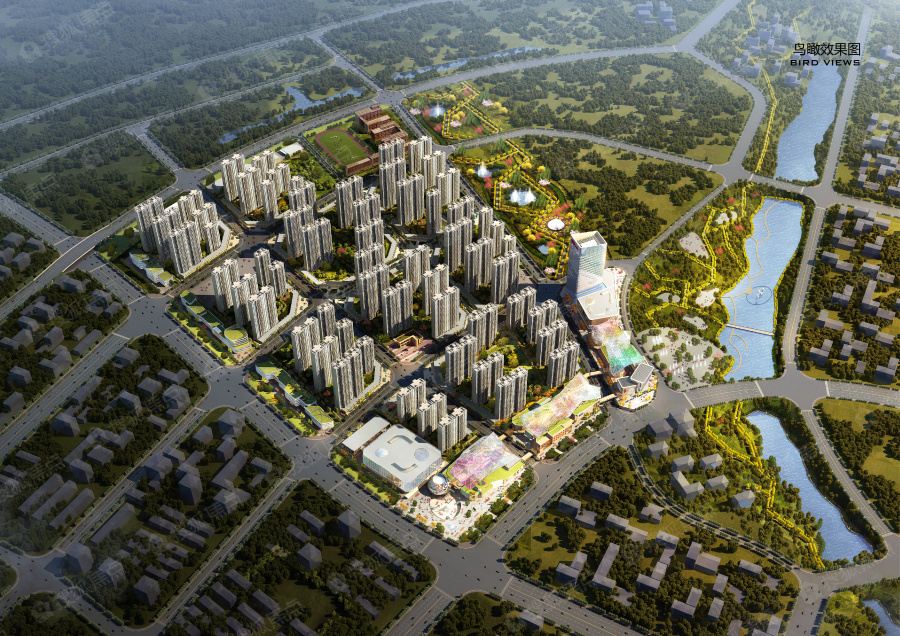 编制人:审核人:审批人:陕西庞泽建设工程有限公司绿水香堤7#地块项目部2020年2月10日目   录编制依据  。。。。。。。。。。。。。。。。。。。。。。11.1编制目的 。。。。。。。。。。。。。。。。。。。。。11.2编制依据 。。。。。。。。。。。。。。。。。。。。。11.3适用范围 。。。。。。。。。。。。。。。。。。。。。1工程概况  。。。。。。。。。。。。。。。。。。。。。。22.1工程概况 。。。。。。。。。。。。。。。。。。。。。22.2项目概况 。。。。。。。。。。。。。。。。。。。。。2风险分析与事件分级  。。。。。。。。。。。。。。。。。33.1风险分析 。。。。。。。。。。。。。。。。。。。。。33.2事件分级 。。。。。。。。。。。。。。。。。。。。。3防护及应急救援组织机构与职责  。。。。。。。。。。。。44.1防护及应急领导小组成员及职责 。。。。。。。。。。。44.2防护及应急办公室成员及职责 。。。。。。。。。。。。44.3现场应急救援队伍成员及职责 。。。。。。。。。。。。4预防新型冠状病毒防护常识  。。。。。。。。。。。。。。55.1发病症状 。。。。。。。。。。。。。。。。。。。。。55.2防护常识 。。。。。。。。。。。。。。。。。。。。。55.3防护措施 。。。。。。。。。。。。。。。。。。。。。5监测与预警  。。。。。。。。。。。。。。。。。。。。。66.1风险监测 。。。。。。。。。。。。。。。。。。。。。66.2预警信息发布 。。。。。。。。。。。。。。。。。。。66.3预警行动 。。。。。。。。。。。。。。。。。。。。66.4预警调整和结束 。。。。。。。。。。。。。。。。。6应急响应  。。。。。。。。。。。。。。。。。。。。。77.1信息报告 。。。。。。。。。。。。。。。。。。。。77.2应急处置措施 。。。。。。。。。。。。。。。。。。77.3扩大响应 。。。。。。。。。。。。。。。。。。。。77.4应急结束 。。。。。。。。。。。。。。。。。。。。7后期处理  。。。。。。。。。。。。。。。。。。。。。8编制依据1.1编制目的根据陕西庞泽建设有限公司及地方建设行政主管部门要求，结合实际情况，做好新型冠状病毒肺炎疫情防治工作，同时做好人力、物资、技术准备工作，并在项目发生疑似新型冠状病毒肺炎病例等紧急情况时，能够及时采用应急预案，控制事故风险等级。为加强对新型冠状病毒肺炎疫情的防范，及时做好疫情发生的救援处置工作，能迅速调动一切可用资源，抢救伤员和财产，防止事态扩大，控制灾害损失，确保职工生命安全，实现应急反应行动的快速、有序和高效。结合实际情况，制定关干本项目的新型冠状病毒肺炎预防及应急预案。1.2编制依据省卫生健康委组织编写新型冠状病毒感染的肺炎防控知识手册渭南市应对新型冠状病毒感染肺炎疫情工作领导小组办公室关于切实做好全市村（社区）辖区居民新型冠状病毒感染的肺炎疫情防控工作的通知渭南市应对新型冠状病毒感染的肺炎疫情工作领导小组通告（第1号）渭南市国资国企干部职工疫情防控“十六不准”文件应急总医院《新型冠状病毒感染的肺炎防控知识手册》产投集团疫情防控工作领导小组组长令公司相关通知、要求。1.3适用范围适用范围陕西庞泽建设工程有限公司绿水香堤7#地块项目部适用对象陕西庞泽建设工程有限公司绿水香堤7#地块项目中发生的疑似新型冠状病毒感染肺炎等应急救援。工程概况2.1工程概况此工程由1号、6号、7号楼及裙楼车库组成，总建筑面积约12.5万平米，结构为剪力墙，抗震烈度8度，建筑为民用住宅建筑，配套部分商业设施。2.1.1建设概况工程名称：渭南沋西盛世民乐园7#地块绿水香项目工程地址：民生街与渭蒲大桥十字东南角建设单位：陕西鑫润嘉业房地产开发有限公司4、勘察单位：西北综合勘查设计研究院5、设计单位：东辰国际建筑工程设计有限公司6、施工单位：陕西庞泽建设有限公司7、监理单位：陕西三秦工程技术质量咨询有限公司8、质安监单位：渭南市临渭区建设工程质量安全监督站2.1.2项目概况渭南沋西盛世民乐园7#地块绿水香项目，位于渭南市临渭区民生路与渭南蒲大桥东南角，建设单位陕西鑫润嘉业房地产开发有限公司，由陕西庞泽工程建设有限公司作为施工总承包，该工程占地（1号、6号、7号楼及裙楼车库），总建筑面积大约12.5万平米。风险分析与事件分级3.1风险分析3.1.l本预案所称新型冠状病毒肺炎是指根据国家卫生健康委员会网站1月2日日凌晨发布新型冠状病毒感染的肺炎诊疗方案(试行第四版)，具有以下病原学证据之一者呼吸道标本或血液标本实时荧光只卜PC只检测新型冠状病毒核酸阳性呼吸道标本或血液标本病毒基因测序，与已知新型冠状病毒高度同源。3.1.2根据《新型冠状病毒感染的肺炎诊疗方案(试行第三版)》显示，新型肺炎以发热、乏力、干咳为主要表现。鼻塞、流涕等上呼吸道症状少见。具体如下一般症状发热、乏力、干咳、逐渐出现呼吸困难，部分患者起病症状轻微，可无发热。严重者急性呼吸窘迫综合征、尿毒症休克、难以纠正的代谢性酸中毒、出凝血功能障碍。多数患者为中轻症，预后良好，少数患者病情危重，基至死亡。3.1.3普通感冒和新型肺炎的区别根据国家防疫站专家李兰娟的电视采访资料，目前二者早期的症状是非常相似的，有的发烧、有的干咳，有的呼吸道症状，发烧以后乏力，荏至有的还有点消化道的症状。医学鉴别需要咽拭子取个样，(故病毒检测然后区分甲流、乙流还是新型冠状病毒。3.1.3新型冠状病毒肺炎临床表现包括：突然起病，畏寒高热，体温可达39℃ー40℃，多伴头痛、全身肌肉关节酸痛、极度乏力、食欲减退等全身症状，常有咽喉痛、干咳、鼻塞、流涕、胸骨后不适等。    3.1.4传播途径：传播方式：口腔飞沫传播、接触传播(包括手污染导致的自我接种)、结膜传染以及空气传播。3.1.4.1飞沫可以通过一定的距离(一般是1米)进入易感的粘膜表面。由于飞沫颗粒较大(大于5um)，不会长时间悬浮在空气中。日常面对面说话、咳嗽、打喷嚏都可能造成飞沫传播。如果周围有疑似新型冠状病毒患者，记得戴口罩并尽量保持1米的距离。口罩使用后应当正确丢弃，与患者接触后应该用肥皂和流动水等彻底清洗双手。3.1.4.2可通过空气传播的颗粒，一般直径小于5um，能长时间远距离散播后仍有传染性的颗粒。通过空气传播的病原体也可以经过接触传播。3.1.4.3接触传播是指病原体通过粘膜或者皮肤的直接接触传播。病毒可以通过血液或者带血的体液经过粘膜或破损的皮肤进入人体。3.1.5新型冠状病毒肺炎的潜伏期新型冠状病毒肺炎的潜伏期平均在7天左右，短的在2～3天，长的10～12天。将密切接触者医学观察期定为14天，并对密切接触者进行居家医学观察。通过以上分析，该传染病隐蔽期长，发病症状和普通感冒有共同处，不易鉴别，症状变化因人而异，需要14天的观察和医学检测，综合判定风险较大。3.2事件分级特别重大新型冠状病毒肺炎事件民生街及尤西村范围内爆发新型冠状病毒肺炎疫情，项目部内有2名及以上人员被诊断患病，与其接触人员被隔离，造成大面积停工，员工正常生活受到严重影响重大新型冠状病毒肺炎事件项目部所在地区及周边未爆发疫情，项目部内出现一例确诊病例，或者民生街及尤西村范围内出现一例确诊患者，项目部人员有与其接触史较大新型冠状病毒肺炎事件民生街及尤西村范围内发现疑似新型冠状病毒肺炎疫情，疫情控制尚可，项目部出现1人或以上疑似病例、或出现接触其他疑似病例人员一般新型冠状病毒肺炎事件民生街及尤西村范围内发现疑似新型冠状病毒肺炎疫情，疫情控制尚可，项目部现场生产、生活未受到影响。防护及应急救援组织机构及职责项目部应急组织机构尤应急领导小组、应急办公室、现场应急指挥部组成，紧急联络电话：  4.1防护及应急领导小组成员及职责组  长：王博副组长：王刚成  员：李栓荣 孙建忠 全军涛 李宪伟 朱利军 袁振 王硕 陈永军 王磊 杨鹏宇 李国梁 张森 魏博 张洁龙 张西发主要工作职责：审定项目部的应急预案全面指导项目部的应急救援工作全面落实项目部的预防措施及防护物投入使用落实政府及上级单位有关应急工作的重要指令负责组建应急指挥部或指定人员到现场指挥应急抢险工作，对应急抢险重大问题进行决策审定对外发布和上报的事件信息负责审定下达和解除预警信息，负责下达应急响应程序的启动和终止指令应急响应结束后，安排相关部门和人员进行事故调査、评估和总结。4.2防护及应急办公室成员及职责组  长：孙建忠成  员：朱利军 袁 振 李宪伟 张西发主要工作职责：负责传达、贯彻落实上级应急管理工作的有关方针政策、法,律法规及一系列文件指示精神和本单位应急领导小组的会议决议、有关要求等负责24小时应急值守，接收各类突发事件的报告，跟踪事件的处置状况，收集相关信息并做好上报二作负责应急预案的管理工作，组织总体应急预案和专项应急预案的制定、修订、审核、发布和管理备案等工作负贵制定、报批和组织实施应急演练、培训计划负责应急资金计划的制定和应急项目的审批：负责应急物资储备库的建设，负责应急物资储备库管理制度的编制、落实，制订应急物资和装备配备计划，负责应急物资的定期检查等；负责应急队伍建设，制定并实施应急队伍的培训与演练计划等组织应急演练、应急培训、应急物资和抢险救援队伍等，并对施工情况进行考核评价管理4.3现场应急救援队伍成员及职责现场应急救援队伍是由应急领导小组统一领导各应急救援工作组，分工协作有序开展现场处置和救援工作。工作组可根据实际进行增减调整，主要包括现场抢险组(救援、疏散、警戒等)、后勤保障组、善后处理组、事故调查组。现场抢险组组  长：李栓荣成  员：王磊 魏博 全军涛主要职责实施现场救援方案确定的各项救援措施以控制事态发展，减少事故损失负责现场感染人群的救护，设置隔离区域负责协助外部救援和医疗队伍开展工作。善后处理组组  长：王刚成  员：李国梁 杨鹏宇主要职责负责患者的后续医疗救治负责核实患病人员情况及其亲属的接待、安抚、住宿及日常生活工作负责赔偿的洽谈以及死亡人员的善后工作负责保险索赔事宜负责恢复现场办公、生活等基本功能。事故调査组组  长：张洁龙成  员：陈永军 张森 王硕主要职责负责保护事故现场，搜集事故资料负责事故调查，确定事故损失、性质、原因、主要责任人，提出预防措施和处理意见等。五、预防新型冠状病毒防护常识5.1发病症状(1)发热；以高热症状为最典型(体温一股高于38℃)。发热的同时常伴有肌肉酸痛全身乏力，不典型病例为低热或者发热不明显。(2)咳嗽、气短是较常见的症状，咳嗽一般以干咳为主，并伴有气短和逐渐加重的呼吸困难，严重者出现呼吸加速，气促，或明显呼吸窘迫。(3)其他伴随的少见症状包括头痛、咯血和腹泻。5.2防护常识传播途径直接传播：病人喷嚏、咳嗽、说话的飞沫、呼出气体近距离接触直接吸入，可以导致感染。气溶胶传播：飞沫混合在空气中，形成气溶胶，吸入后导致感染。接触传播：毛沫沉积在物品表面，接触污染手后，再接触口腔、鼻腔、眼睛等粘膜，导致感染。5.3防护措施成立了预防新型冠状病毒防治领导小组，项目经理为领导小组组长；项目部及生活区开窗通风，防疫执行人李国梁，负责监督执行防疫物资发放，防疫执行人袁振，相应物资采购由朱利军负责、发放(要求同一检测点体温检测仪不少于3个，管理人员口罩每天不少于一个，配备消毒水及酒精满足公共区域每天消毒3遍需求)；项目部及生活区废弃口罩、生活垃圾收集处理及公共部位消毒防疫由项目部保洁防疫执行人张西发负责施工现场入口处安排保安负责，责任组长李宪伟负责对入场每位人员体温检测，出现高温及咳嗽症状者立即制止入场及时上报所有人员必须登记造册，各个班组长负责节后返场人员姓名、数量、行程及时如实向项目部登记。而且严格控制人员的外出，严格请销假制度，律报公司审批正确佩戴一次性医用口罩。勤开窗户透气，每次通风换气不少于30分钟，并要经常对空气进行消毒，消毒时要对室内进行全封闭。消毒可用84消毒液、双氧水、酒精等进行消毒。各个班组如出现返场人员有新型冠状病毒症状者，应立即隔离通知项目部及当地防疫部门领导小组每天对职工的工作区、生活区、食堂等场所进行检查，发现不符合要求的，立即进行整改办公室、食堂、宿舍必须定期进行消毒，一天不得少于三次，每次消毒均做好记录，记录表格附后采用分餐进食，避免人员密集。餐厅每日消毒3次，餐桌椅使用后进行消毒。餐具用品须高温消毒。操作间保持酒清干燥，严禁生食和熟食用品混用，避免肉类生食。职工餐具安排专人进行管理，在餐前餐后均要进行消毒，并做好记录。办公区、生活区、等场所，采用自然通风，食堂采用机械通风，但必须保证通风道清洁。生活区、食堂等场所必须接通自来水，用于工人洗手，洗手处必须放置消毒肥皂或洗手液。开展卫生大扫除，净化环境，生活区及办公区一天必须清扫三次以上，保证清洁卫生。尽量少去人中密集的地方。避免去人口密集、通风差的地。要注意休息，保证有充足的睡眠。避免近距离接触，交谈保持1米以上距离。对施工队伍加强教育和监督，督促他们立即行动起来，搞好办公、食堂、宿舍的卫生，做到空气畅通，购置必须的药品，做好消毒和个人的预防工作。充分利用宣传栏等宣传工具，做好宣传工作，对预防常识等进行宣传，同时教育大家要正确对待，提高自身的预防意识。在日常工作中，做到"早发现，早报告，早隔离，早治疗。，按上级要求，实行日报制，各施工班组要将当天的情况及时报项目经理部。监测与预警6.1风险监测6.1.1工作职责防护及应急办公室负责本项目部新型冠状病毒肺炎风险监测工作。负责与当地政府、卫生行政主管部门、疾病预防控制中心联系，获取新型冠状病毒肺炎疫情信息，当收到新型冠状病毒肺炎预警信息时应及时向上一级单位应急办公室报告。特殊情况可越级上报。发现传染病疑似病例后，疑似病例所在部门立即向应急救援日常管理办公室人员汇报，应急办公室根据疑似病例、是否有发热病人或疫情接触情况综合分析判断，向应急领导小组汇报，发布预警通报，通知各部门做好应急准备。各部门每天定时向应急办公室汇报本部门疫情情况(是否有发热病人或疫情接触情况)，如出现疑似病人由应急办公室联系医院进行甄别和处置。6.1.2监测方法6.1.2.1判定疑似病人主要通过询问其是否有以下几项接触史。可疑暴露者是指暴露于新型冠状病毒检测阳性的野生动物、物品和环境，而且暴露的时候未采取有效防护(如戴口罩)。密切接触者是指与可疑感染者或确诊感染者有过如下接触情形之一。与病例共同居住、学习、工作或其他有密切接触的人员。诊疗、护理、探视病例时未采取有效防护措施的医护人员、家属或其他与病例有类似近距离接触的人员。病例同病室的其他患者及陪护人员。与病例乘坐同一交通工具并有近距离接触人员。现场调查人员调查后经评估认为符合条件的人员。对于密切接触者，需要在家进行医学观察。不要上班不要随便外出，做好自我身体状况观察，定期接受社区医生随访。6.1.2.2注意通过以下几项区分新型冠状病毒肺炎和普通疾病：新型冠状病毒肺炎以发热、乏力、干咳等为主要表现，并会出现肺炎。但早期肺炎可能不发热，仅有畏寒和呼吸道感染症状，但CT会显示有肺炎现象。流感以高热、咳嗽、咽痛及肌肉疼痛等为主要表现，有时也可引起肺炎，但不常见。普通感冒以鼻塞、流鼻涕为主要表现，多数患者症状较轻，一般不引起肺炎症状。6.1.2.3观察以下这些体征和症状发烧。每天两次测量的体温。咳嗽。呼吸短促或呼吸困难。其他需要注意的早期症状包括畏寒、身体疼痛、咽喉痛、头痛、腹泻、恶心/呕吐和流鼻涕。如果出现发热、咳嗽等异常症状，及时向部门、单位负责人报告，负责人报告应急办公室后，统一联系医生，到指定医疗部门进行排查、诊治。如果发热超过38.5℃，同时有以下三种情况之一，伴有呼吸困难、明显的胸闷气喘接触过新型肺炎或可疑新型肺炎的病人本身就有高血压、心脏病等心脑肝肺肾等基础疾病的病人。建议及时到医院就诊，必要时在医院隔离处理。6.2预警信息发布应急办公室接到疑似病人的预警信息后，上报应急领导小组，应急领导小组结合医院诊断结果，研判可能造成的后果，综合判断情况的紧急程度，确定预警级别。由应急办公室采用电话、QQ平台、微信平台、whatAPP平台、短信等方式发布预警信息，预警信息包括可能发生事件时间、地点、可能影响的范围以及应采取的措施等。6.3预警行动各应急救援工作组接到预警信息后进入待命状态，做好应急响应准备。6.4预警调整和结束应急办公室根据急性传染病事件的变化情况，报请应急领导小组批准后，发布调整或解除预警信息通知。七、应急响应7.1信息报告7.1.1发生疑似新型冠状病毒肺炎事件后，事发项目负责人应立即向建设行政主管部门役情应急办公室报告，并及时向附近的疾病预防控制机构或者医疗机构报告。7.1.2当发确诊新型冠状病毒肺炎事件时，应急办公室需按规定向公司总部应急办公室报告。各应急救援工作组在现场指挥部的统一指挥下，按照分工，相互配合、密叨协作，共同开展应急处置和救援工作。由属地政府统一协调指挥的急性传染病突发事件，应遵其安排。l.3报告内容新型冠状病毒肺炎名称、发生地点、发生时间、波及人群或潜在的威胁和影响、报告单位、联系人及通讯方式。并尽可能提供以下信息新型冠状病毒肺炎的性质、范围、严重程度、可能原因、己采取的措施，病例发生和死亡的分布及可能发展趋势。7.2应急处置措施7.2.1较大及以上新型冠状病毒肺炎事件应急处置措施主要包括：发现传染病人、疑似传染病人时，必须在24小时以内报告，并向当地卫生主管部门、疾病控制中心报告。对传染病人、疑似传染病人在做好自身保护的前提下，应及时将其送往医疗急救中心(医疗部门)进行救治。发现人应尽可能避免与患者直接接触或近距离接触，并离开患者生活、工作的房间或办公室等场所。在现场附近把守，防止人员进出，等待应急组织其他人员的到来。对传染病病人、病原携带者、疑似传染病病人污染的场所、物品，做好消毒处理，必要时请疾病控制中心进行专业消毒。对发生确诊或可疑病人的疫区、空间、交通工具、病人接触过的物品、呕吐物、排泄物，进行有效消毒对不宜使用化学消杀药品消毒的物品，采取其它有效的消杀方法对价值不大的污染物，采用在指定地点彻底焚烧，深度掩埋(2米以下)，防止二次传播。与传染病人或疑似病人密切接触者，应隔离进行临床观察。对需观察隔离的员工设置专门的隔离区，负责安排好被隔离人员的生活必需品的配给。食堂采买要避开病毒源，保证食品的安全性。对易感人群应采取应急接种，预防性用药，群体防护措施。需要进行隔离的病人、疑似病人和密切接触者，应主动配合有关卫生部门采取医疗措施。照顾患者时应佩戴口罩旧3护服等，口罩用后应统一回收处理，与患者接触后应用肥皂等彻底清洗双手。充分考虑发生传染病疫情及群体性不明原因疾病期间可能带来的人手紧缺问题，合理调配人力资源，保证正常生活、工作秩序。及时公布本次发生疾病的传播方式，传播规律，有效的预防方法，如何正确对待，使广大职工进一步了解相关疾病的预防知识。以消除职工、群众的恐惧心理，稳定职工情绪，保证正常生产、生活秩序。禁止非本单位人员乘坐本公司车辆，随时对公司属车辆进行消毒。根据需要派出专用车辆参加救援工作。故好患者亲友的接待、安抚工作。对健康的未受感染的人员进行集中居住，统一食宿，减少外界接触，以保障上述人员不被感染。7.2.2一般新型冠状病毒肺炎事件应急处置措施主要包括：号召全体人员养成良好的卫生习惯，保持办公、生活场所的卫生。控制人员出入，同时对出入人员进行健康状况检查，发现疑似急性传染病人员立即隔离观察。在工地入口设立体温检查点，进出人员进行体温检查。尤其是对外来访问人员检查体温，发放口罩，并进行登记。消毒灭菌。冠状病毒对热敏感，56℃30分钟、乙醚、75%酒精、含氯消毒剂、过氧乙酸和氯仿等脂溶剂可以有效灭活病原体。对工地、办公区、宿舍、会议室等进行消毒，定时打开门窗自然通风，改善室内空气质量。工地内禁止长期露天堆放垃圾，垃圾场及时清理垃圾，杜绝污水横流。如果能做到单人居住最好，如果做不到，尽量做到和家人保持一米远的距离，另外，单间隔离的房间，东西越少越好，戴好口罩，做好通风在隔离期间，注意多饮水。加强食堂卫生管理，入口处设置洗手点，服务人员使用口罩，公用器具采用消毒柜消毒，员工存放碗筷的柜子定期进行消毒清洗。单独碗筷单独消毒，洗碗池保持清洁卫生。食材方面，不要吃活禽、野味，保持营养均衡。卫生间使用完毕之后，做好消毒和通风。完善卫生间洗手池、洗手液烘干器等设施，加强卫生管理，保持厕所清洁卫生。建议使用蹲便器。毎天清洁所有「高频接触」的物体表面，如柜台、桌面、门把手、洗手间固定装置、厕所、手机、键盘、平板电脑和床旁桌子。另外，清洁可能带血、体液和/或分泌物或排泄物的任何表面。项目部全体人员包含分包队人员，每天上午上班前和下午下班前测量人员体温。出现发热人员，体温超过38℃，伴有全身不适症状，服用退热药物，如乙酰氨基附，并进行隔离观察。7.3扩大响应在当前应急措施难以应对、可能造成重大人员伤亡或财产损失时，现场应急指挥部应及时请示海南区域公司应急领导小组调整响应级别，向上级单位请求支援，同时充分寻求当地建设行政主管部门或救援机构的支援。7.4应急结束在项目部范围内，应隔离时间段内，己隔离病员均得到有效治疗，患者生活、工作场所已消毒且未发生新增疑似病例及确诊病例时，由应急救援日常管理机构负责人报告应急救援指挥部。应急领导小组组长根据上级统一部署，宣布本次新型冠状病毒肺炎事件应急响应结束。八、后期处置8.1应急响应结束后，按照把事态损失和影响降低到最低程度的原则，及时做好生产、生活恢复工作。8.2财务部负责牵头核算救灾发生的费用及后期保险和理赔等工作。8.3事件调查组必须实事求是，尊重科学，按照"四不放过"原则，及则、准确查明传染病疫情的原因，深刻吸取事故教训，制定防范措施，落实责任制，防止类似事。8.4应急办公室负责收集、整理应急救援工作记录、方案、文件等资料，组织各部门对应急救援过程和应急救援保障等工作进行总结和评估，提出改进意见和建议，并将总结评估报告报上级主管部门。应急保障9.1应急队伍项目部应急队伍参见3.3，由应急领导小组组建现场应急救援队伍，主要包括现场抢险组(救援、疏散、警戒等)、后勤保障组、善后处理组、事故调査组，各组人员由专业相关各部门人员抽调组成，相关人员均应参加相应的应急预案演练或者培训活动。9.2应急物资与装备应急办公室、项目部设备物资部组织储备适量的应急防护设施，如防护手套、口罩、消毒液、红外线温度仪等。项目部有一辆专用救援车，机动应急小车2辆，应急期间优先保障应急需要。9.3通信与信息通讯联络通过手机、微信方式进行。项目部全体均配备有手机，各执勤点配置了对讲机。应急办公室：1频道物资领用处：2频道抢险指挥部：3频道消毒联络点：5频道9.4应急路线9.4.1距离最近医院本工程最近医院为渭南市第一医院，距项目约2。2KM,途经民生路、民生路与乐天大街十字、三马路、红绿灯1个，用时约6分钟，医院电话：120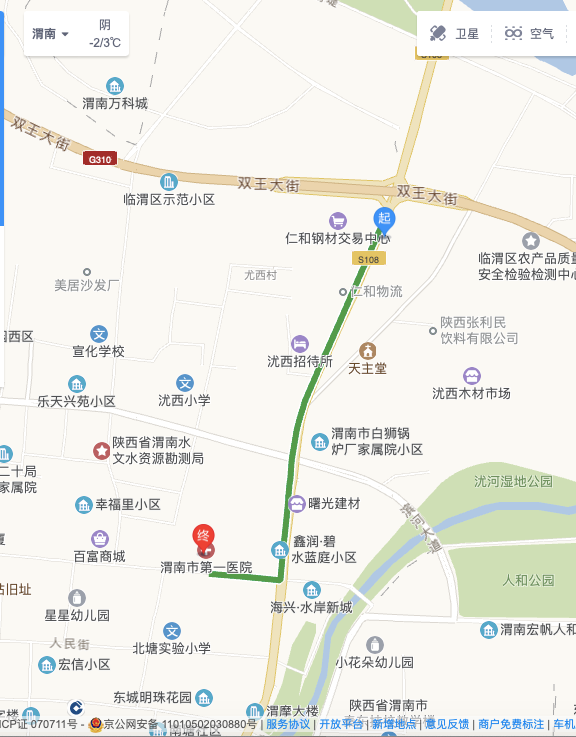 名称数量名称数量水银温度计20个医用手套50副电子体温计6个消毒液30L口罩（N95）500个洗手液5L一次性口罩1000个塑料袋1000个应急救援车1辆医用封闭式垃圾袋100个机动应急车2辆工程铲车1辆